Куратор курса: Виктория Ермакова, тел.: 0507418959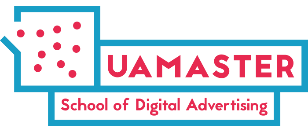 Номер занятияДатаВремяЗанятиеПреподаватель1.14.10.2020Среда19:00 -20:30Маркетинг в 2020-хКирилл Притула2.19.10.2020Понедельник19:00 -20:30Целевая аудиторияОльга Кельдюшова3.21.10.2020Среда19:00 -20:30Анализ рынка и конкурентовНаталья Бухалова4.26.10.2020Понедельник19:00 -20:30Маркетинговая стратегияКирилл Притула5.28.10.2020Среда19:00 -20:30Бренд-стратегия, коммуникационная стратегия и креативная стратегияАндрей Маноха6.02.11.2020Понедельник19:00 -20:30РекламаКирилл Притула7.04.11.2020Среда19:00 -20:30Продюсирование контентаАндрей Капранов8.09.11.2020Понедельник19:00 -20:30Аналитика и анализ эффективностиЕвгений Шевченко9.11.11.2020Среда19:00 -20:30Подрядчики и взаимодействие с нимиКирилл Притула10.13.11.2020Пятница19:00 -20:30Будущее маркетингаКирилл Притула